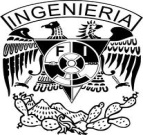 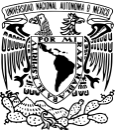 UNIVERSIDAD NACIONAL AUTÓNOMA DE MÉXICOPROGRAMA DE MAESTRÍA Y DOCTORADO EN INGENIERÍAMAESTRIA EN INGENIERIA CIVIL (ESTRUCTURAS)NOMBRE:                                                                                                                                                                                                      EDAD:                  añosUNIVERSIDAD DE PROCEDENCIA:                                                                                                                                                            PROMEDIO:1.-¿CÚANDO AÑOS HAN PASADO DESDE QUE CONCLUYÓ SUS ESTUDIO DE LICENCIATURA?               ( 0 )                  (<1)                    ( 1)                   ( 2 )                  ( 3 )                  ( 4 )                     ( 5 )                   (>5)2.-EN UNA ESCALA DE 1 A 10 ¿QUÉ CALIFICACIÓN SE PONDRÍA EN CUANTO A SUS CONOCIMIENTOS ACTUALES EN INGENIERIA CIVIL?               (10)                  ( 9 )                    ( 8 )                   ( 7 )                 (<7)3.-¿TIENE EXPERIENCIA LABORAL EN INGENIERÍA CIVIL?               ( SI )                  (NO)4.-¿CUANTOS AÑOS TIENE DE EXPERIENCIA LABORAL EN EL ÁREA DE ESTRUCTURAS?               ( 0 )                  (<1)                    ( 1)                   ( 2 )                  ( 3 )                  ( 4 )                     ( 5 )                   (>5)5.-CONTESTE HONÉSTAMENTE. ¿POR QUÉ DESEA ESTUDIAR UNA MAESTRÍA?                NO TENGO EMPLEO                    POR LA BECA                      POR SUPERACIÓN PERSONAL                    NO LO SE6.-¿POR QUÉ ELIGIÓ EL PROGRAMA DE INGENIERÍA DE LA UNAM?                POR TRADICIÓN                           POR SER LA MEJOR OPCIÓN                      POR RECOMENDACIÓN                    NO LO SE7.-¿SABE EN QUE CONSISTE EL PLAN DE ESTUDIOS DE LA MAESTRÍA EN INGENIERÍA CIVIL DE LA UNAM?               ( SI )                  (NO)   ¿POR QUÉ? 8.-EN UNA ESCALA DE 1 A 10 ¿Qué CALIFICACIÓN SE PONDRÍA EN CUANTO A SUS CONOCIMIENTOS ACTUALES EN EL AREA DE ESTRUCTURAS?               (10)                  ( 9 )                    ( 8 )                   ( 7 )                 (<7)9.-¿CÚAL ES SU AREA DE INTERES DENTRO DEL CAMPO DE  LAS ESTRUCTURAS?               SISMICA	                 CONCRETO                           ACERO	               MAMPOSTERÍAS                         PUENTES                        NO LO SEOTRO (ESPECIFIQUE):10.-¿CONOCE A ALGUIEN QUE PUEDA SER SU TUTOR ACADEMICO DENTRO DEL PROGRAMA?               ( NO)                  (SI,  ¿A QUIEN?) M.I. o DR.11.-EL PROGRAMA DE MAESTRÍA SE DEBE CONCLUIR EN 2 AÑOS  ¿CÚANTO TIEMPO CREE QUE LE LLEVARÁ A USTED?               ( <2 )                  (2)                    ( 2.5)                 ( 3 )                 (< 3 )                  12.-¿ES CAPAZ DE TRABAJAR BAJO PRESIÓN?               ( SI )                  (NO)13.-¿SABE CUALES SON SUS PERSPECTIVAS LABORALES UNA VEZ QUE CONCLUYA LA MAESTRÍA?               ( SI )                  (NO)14.-¿REALIZARA SUS ESTUDIO DE TIEMPO COMPLETO?               ( SI )                  (NO)15.-¿SOLICITARA BECA CONACYT?               ( SI )                  (NO)